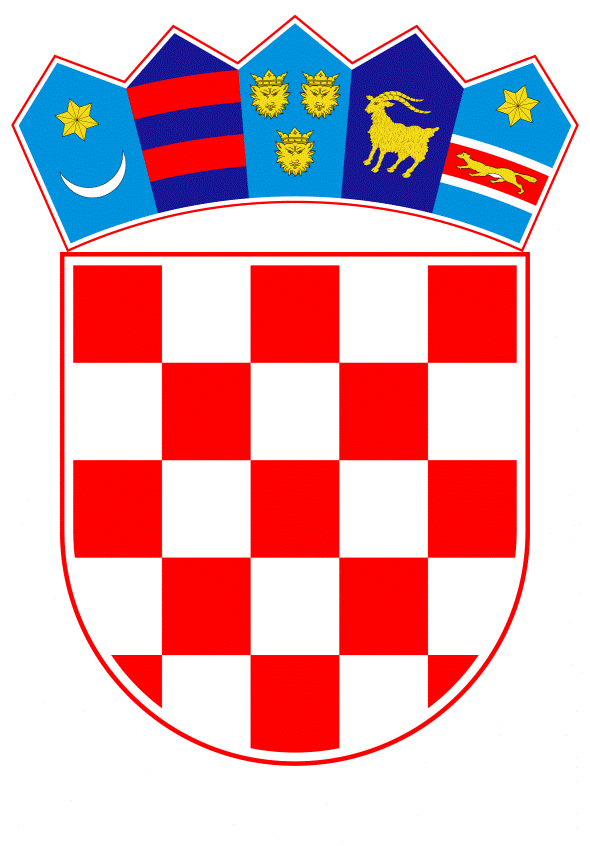 VLADA REPUBLIKE HRVATSKEZagreb, 28. siječnja 2021.______________________________________________________________________________________________________________________________________________________________________________________________________________________________											PRIJEDLOGKLASA:									 	URBROJ:	Zagreb,										PREDSJEDNIKU HRVATSKOGA SABORAPREDMET:	Zastupničko pitanje Anke Mrak-Taritaš, u vezi s postupanjem građevinske inspekcije u postupcima nadzora građenja zbog nezakonitog građenja 	- odgovor Vlade		Zastupnica u Hrvatskome saboru, Anka Mrak-Taritaš, postavila je, sukladno s člankom 140. Poslovnika Hrvatskoga sabora („Narodne novine“, br. 81/13., 113/16., 69/17., 29/18., 53/20., 119/20. - Odluka Ustavnog suda Republike Hrvatske i 123/20.), zastupničko pitanje u vezi s postupanjem građevinske inspekcije u postupcima nadzora građenja zbog nezakonitog građenja.		Na navedeno zastupničko pitanje Vlada Republike Hrvatske daje sljedeći odgovor:         		Građevinska inspekcija je u razdoblju od 1. siječnja 2018. do 23. studenoga 2020. obavila ukupno 26.318 inspekcijskih nadzora građenja, doneseno je ukupno 8.966 inspekcijskih rješenja i uklonjeno je 778 nezakonito izgrađenih građevina. 		Nadalje, u razdoblju od 2016. do 2017. obavljeno je ukupno 21.409 inspekcijskih nadzora građenja, doneseno je ukupno 8.216 inspekcijskih rješenja i uklonjene su 552 nezakonito izgrađene građevine. Navedeni podatci odnose se na razdoblje kada je građevinska inspekcija bila u sastavu Ministarstva graditeljstva i prostornoga uređenja.		Također, ističemo da je građevinska inspekcija u razdoblju od 2012. do 2015. obavila ukupno 41.158 inspekcijskih nadzora građenja, doneseno je ukupno 17.480 inspekcijskih rješenja i uklonjeno je 1.807 nezakonito izgrađenih građevina. 		S obzirom na navedeno i problematiku koja se odnosi na nedostatak građevinskih inspektora u odnosu na broj prijava nezakonito izgrađenih građevina na području Republike Hrvatske, bitno je istaknuti kako je Ministarstvo prostornog uređenja, graditeljstva i stanovanja 1999. godine preuzelo 204 građevinska inspektora od jedinica područne samouprave, dok je Državni inspektorat 2019. od Ministarstva graditeljstva i prostornoga uređenja preuzeo 114 građevinskih inspektora. Državni inspektorat trenutačno raspolaže s 95 građevinskih inspektora.	Eventualno potrebna dodatna obrazloženja u vezi s pitanjem zastupnice dat će glavni državni inspektor dr. sc. Andrija Mikulić.PREDSJEDNIKmr. sc. Andrej PlenkovićPredlagatelj:Državni inspektoratPredmet:Verifikacija odgovora na zastupničko pitanje Anke Mrak-Taritaš, u vezi s postupanjem građevinske inspekcije u postupcima nadzora građenja zbog nezakonitog građenja